آموزش مفهوم کسر به صورت سادهدر این مقاله آموزش مفهوم کسرها به صورت ساده برای دانش آموزان قرار داده شده با دانشچی همراه باشید.مفهوم کسرهابه جزء یا قسمتی از یک واحد کامل، کسری از آن واحد گفته می شود، بنابر این کسری از کل یعنی جز یا قسمتی از آن کل.۱/۴ یعنی یک قسمت از ۴ قسمت مساوی.۳/۸ یعنی ۳ قسمت از ۸ قسمت مساوی.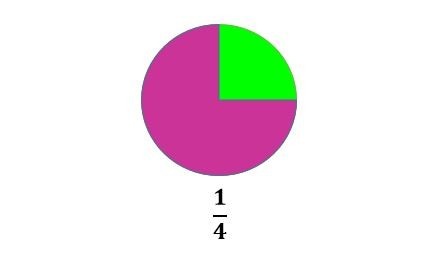 عدد مخلوطاگر صورت کسر بزرگتر از واحدی، بر مخرجش بخش پذیر نباشد، آن کسر را می توان به صورت عدد مخلوط نوشت.نکته: شکل درست یک عدد مخلوط، این است که حتماً کسر نوشته شده در عدد مخلوط کوچکتر از واحد آن باشد.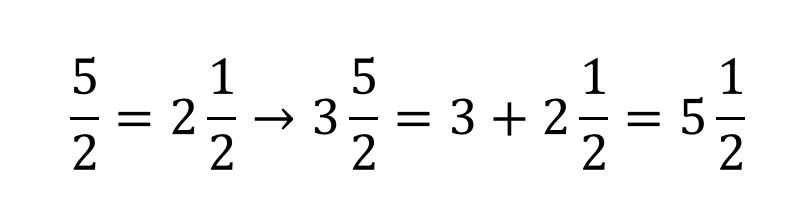 کسر های مساویاگر صورت و مخرج کسری را در عدد طبیعی بزرگتر از یک، ضرب و یا بر عدد طبیعی بزرگتر از یک تقسیم کنیم، کسر مساوی کسر اولیه به دست می آید.مثال: کسرهای مشخص شده در شکل زیر با هم مساوی هستند، زیرا صورت و مخرج در یک عدد یکسان ضرب شده اند.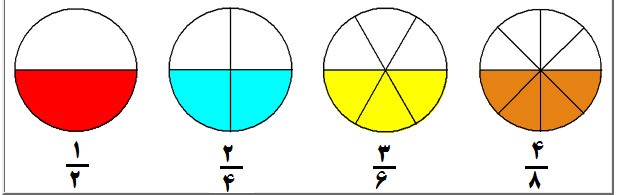 نکته: برای هر کسر بی شمار کسر مساوی می توان نوشت.کوچکترین مخرج مشترک دو یا چند کسراگر دو یا چند کسر داشته باشیم و بزرگترین مخرج این کسر ها بر بقیه ی مخرج ها بخش پذیر باشد، همان مخرج بزرگتر، کوچکترین مخرج مشترک کسر ها می شود.نکته: روش بهتر برای یافتن کوچکترین مخرج مشترک دو کسر، این است که اگر بزرگترین مخرج بر دیگر مخرج ها بخش پذیر نبود،آن را در عدد های ۲،۳،۴ و… به ترتیب ضرب کنیم تا جایی که بر مخرج یا مخرج های دیگر بخش پذیر شود.مقایسه ی کسر هااگر دو کسر دارای مخرج های مساوی باشند، کسری بزرگتر است که صورتش بزرگتر باشد.نکته: اگر دو کسر دارای صورت های مساوی باشند، کسری بزرگتر است که مخرجش کوچکتر باشد.نکته: برای مقایسه دو کسر که صورت آنها برابر نباشد و مخرج آن ها نیز برابر نباشد، از روش ضرب دری یا طرفین وسطین استفاده می کنیم.مقایسه ی کسر ها توسط محوردر این روش دو محور رسم میکنیم که دقیقاً واحد های هم اندازه داشته باشند، و صفر های دو محور دقیقاً زیر هم قرار گیرند.مثال: کسر های ۳/۴ و ۲/۳ را روی محور مقایسه کنید.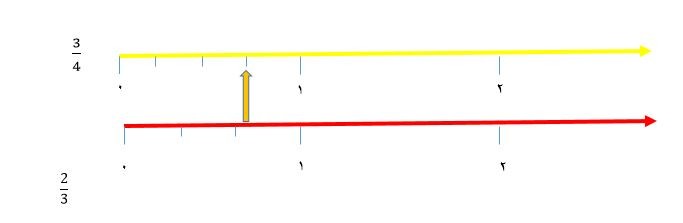 همانطور که در شکل مشخص است، ۳/۴ بزرگتر از ۲/۳ است.مقایسه ی دو کسر توسط شکلدر این روش دو واحد برابر انتخاب می کنیم و سپس با توجه به مخرج کسر ها آن ها را به قسمت های مساوی تقسیم کرده و سپس کسر ها را روی شکل مشخص و مقایسه می کنیم.مثال: کسر های ۳/۴ و ۲/۳ را روی محور مقایسه کنید.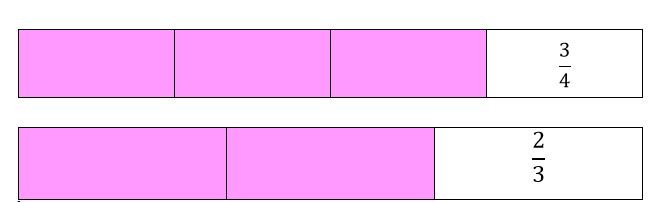 همانطور که در شکل مشخص است، ۳/۴ بزرگتر از ۲/۳ است.۱- جمع و تفریق کسر هادر جمع و تفریق کسر ها، باید مخرج ها مساوی باشند و اگر مخرج ها مساوی نبودند با استفاده از کوچکترین مخرج مشترک آنها، مخرج هایشان را مساوی می کنیم.جمع اعداد مخلوطبرای جمع اعداد مخلوط بهتر است اعداد صحیح را با هم و کسر ها را نیز با هم جمع کنیم.تفریق اعداد مخلوطهمانند جمع اعداد مخلوط بهتر است، عدد های صحیح را از هم و کسر ها را نیز از هم کم کنیم.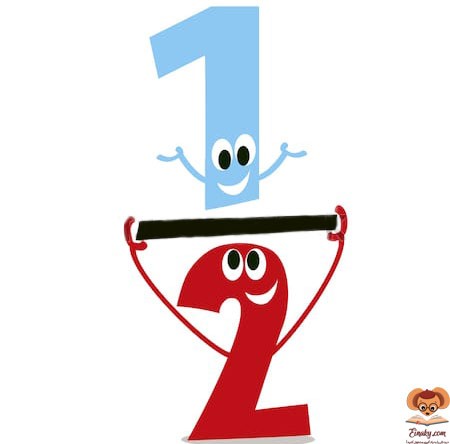 ۲- ضرب کسر هادر ضرب دو یا چند کسر باید صورت ها را در هم و مخرج ها را نیز در هم ضرب کنیم.نکته: در ضرب کسر ها، اگر بتوانیم صورت ها را با مخرج کسر ها ساده کنیم، بهتر است این کار را انجام دهیم و سپس حاصل ضرب را حساب کنیم.ضرب عددهای مخلوطبرای ضرب عددهای مخلوط، ابتدا اعداد مخلوط را به کسر تبدیل کرده و سپس کسر ها را در هم ضرب می کنیم و حاصل را به دست می آوریم.نکته: هر گاه حاصل ضرب دو عدد مساوی یک باید فآن دو عدد معکوس یکدیگرند.نکته: همه عددها به جز صفر معکوس دارند.نکته: اگر بخواهیم معکوس یک عدد مخلوط را مشخص کنیم، ابتدا باید آن را به شکل کسر بنویسیم و سپس کسر را معکوس کنیم.نکته: نصف یک عدد یعنی آن عدد ضرب در  یک دومنکته: ثلث یک عدد یعنی آن عدد ضرب در یک سومنکته: ربع یک عدد یعنی آن عدد ضرب در یک چهارمنکته: خمس یک عدد یعنی آن عدد ضرب در یک پنجم۳- تقسیم کسر هابرای محاسبه ی تقسیم کسر، کسر اول را نوشته تقسیم را به ضرب تبدیل کرده و کسر دوم را معکوس می کنیم، سپس مانند ضرب کسر ها حاصل را به دست می آوریم.نکته: اگر در تقسیم کسر ها، صورت کسر سمت چپ بر صورت کسر سمت راست و مخرج کسر سمت چپ  بر مخرج کسر سمت راست بخش پذیر باشد،می توانیم آن ها را بر هم تقسیم کنیم و جواب را به دست آوریم.تقسیم کسر ها با شکل و به کمک محورهر دو این روش ها در فیلم آموزش ریاضی ششم با مثال توضیح داده شدن.۴- محاسبات با کسر هامحاسبه کسر ها به روش مخرج مشترک گرفتنمحاسبه کسر با کمک محورمحاسبه کسر با رسم شکلبا تشکر از سایت دانش چیمطالب بیشتر در  :  F27.ir